Curriculum Vitae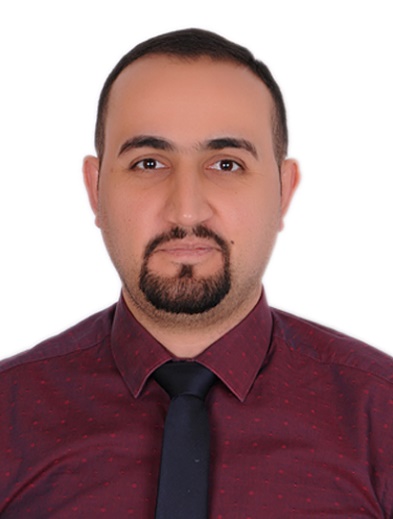 Mohanad Adnan Al-Bakrmohanadadnan86@uomosul.edu.iqmohanad.albakr@gmail.comMobile no: +9647702002185Career IntentionAiming in developing emergency medicine to keep up with the most advanced techniques, tools, and focusing primarily on patient care, comfort and satisfaction.Emergency medicine academic life is very important pursuit in my career, aiming in delivery of information in easy-to-catch method, demystifying any ambiguity to residents and thus making emergency medicine as easy as it can get using sketches, mnemonics …. etc.Educational Certificates1. M.B.Ch. B (July 2009) from Mosul College of Medicine.2. Triage System & A.T.L.S & A.C.L.S course (February 2010) from Medecine Sans Frontieres / Iraq / Mosul / Medical City Complex.3. C.A.B.M.S-EM (December 2018) from Supreme Council of the Arab Board of Medical Specializations / Emergency Medicine.4. P.O.C.U.S Basic course (March 2019) from SONOschcool / University of Jordan – Teaching Hospital.5. Triage System & A.T.L.S & A.C.L.S course (June 2019) from Medecine Sans Frontieres(Geneva) / Iraq / Mosul / Nablus project.6. P.O.C.U.S Instructor course (November 2019) from SONOschcool / King Abdullah University / Hospital – Faculty of Medicine Jordan University of Science and Technology.7. A.C.L.S course (April 2020) from the American Postgraduate Institute for Medicine (PIM) & the Accreditation Council of Continuing Medical Education (ACCME) & the Accreditation Council for Pharmacy Education (ACPE) & the American Nurses Credentialing Center(ANCC).8. Mechanical Ventilation for COVID – 19 online course (April 2020) from the Harvard Medical School. Employment HistoryInternship / Inpatient calls and ED calls at Iraqi MOH / Medical City Complex - Mosul [ Al-Zahrawi Teaching Hospital, Ibn-Sina Teaching Hospital, Al-Salam Teaching Hospital] since 2010 - 2012. Emergency Medicine Residency as a part of the Supreme Council of the Arab Board of Medical Specializations / Emergency Medicine Training program at Iraqi MOH / Medical City Complex – Mosul [ Al- Zahrawi Teaching Hospital, Ibn-Sina Teaching Hospital] since 2013 – 2014 and Medical City Complex - Baghdad [ Baghdad Teaching Hospital, Children Welfare Teaching Hospital] since 2016 - 2018.Lecturer and Clinical instructor of Emergency Medicine & Traumatology at Faculty of Medicine in Mosul for the students of 3rd, 4th, and 6th classes since 2019 – now.Lecturer at Faculty of Dentistry in Mosul for the post-graduate students / Oral & Maxillofacial Specialty since 2019 – now.Emergency Medicine & Trauma Specialist at Mosul University Hospital / Iraq since 2019 – nowEmergency Medicine & Trauma Specialist at Medecins Sans Frontieres(Geneva) / Iraq / Mosul / Nablus project / Emergency Department since 2019 – now.Emergency Medicine & Traumatology Consultant at Kurdistan Province / Dohuk City /   Shilan Private Hospital / Emergency Department, since 2019 – now.Member in the Iraqi Doctors Union / Nineveh Governorate since 2010 – now & Founding member of the Iraqi Emergency Medicine Society.Vice – Head of Surgical Department of Mosul College of Medicine since 2021 – now.Courses / Workshops /ConferencesPractical SkillsGood computer & internet skills.Good correspondence & communication skills.Ability to work under a big pressure and with a team in Emergency Department.Ability to work as a team leader in a Disaster Situation.Good experience in managing the Emergent Medical Situations whatever the age of the patients.Good experience in managing the Emergent Traumatic Situations whatever the age of the patients.Good experience in managing the Critical Situations whatever the age of the patients in the Intensive Care Unit (ICU) either medical or surgical ones.Good skills in Point of Care Ultrasound (POCUS).Good experience in Adults and Pediatrics BLS and CPR techniques. Good experience in ACLS protocols.Good experience in ATLS protocols.Good experience in PALS protocols.Good experience in Neonatal Resuscitation protocols.Good experience in the Emergent Procedures: Peripheral vein cannulation, CVP line, Thoracostomy tube, Adults and Pediatrics application of backslap and fracture fixation, Foleys catheter insertion, Adults and Pediatrics lumber puncture, reduction of dislocation of the following joints (shoulder & elbow & ankle & hip & MCP& TMJ), Adults and Pediatrics NG tube insertion.Good experience in Adults and Pediatrics Airway Management Skills:Basic Airway Management (BMV, Oropharyngeal & Nasopharyngeal airway, Airway adjuncts)Advanced Airway Management (Endotracheal tube, Surgical & Needle Cricothyrotomy)Good experiences in minor Surgical Procedures, like: drainage of the abscess, suturing of the wounds, paracentesis, pleurcentesis, nail bed laceration repair.   Academic LecturesFaculty of Medicine in Mosul:BLS lectureATLS lectureIntravenous Fluid Therapy lectureManagement of Electrolytes disturbances lecturee-FAST lectureFaculty of Dentistry in Mosul:Blood Transfusion lectureIntravenous Fluid Therapy lectureDirectorate of Health / Nineveh:Airway Management lectureThoracic Trauma Management lectureArab Board Training Program / Medical City Complex – Baghdad:ECG casesMortality casesJournal ClubCase PresentationsResearch / ThesisEvaluation of Serum Potassium Level in Pediatric Gastroenteritis at Children – Welfare Teaching HospitalSupervised by:Assist.Prof.Dr. Ghazi Farhan HajiM.D, F.I.C.M.C(Med)F.I.C.M.C(Cardiol)Consultant Interventional CardiologistBaghdad 2018Leisure interests & ActivatesArt of PaintingFootballAcademic lecturingLanguagesArabic: mother tongue.English: good in speaking, reading, writing.  ReferencesDr. Muddather Abdulaziz Mohammed Al-TaeeHead & Lecturer of Emergency Department / Faculty of Medicine in Mosul / University of Mosul / Mosul -IraqEmergency Medicine ConsultantM.B.Ch. B / Mosul College of MedicineF.J.M.C-(A&E) / Jordan University / Amman-JordanH.S-(A&E)E-mail: muddather2008@yahoo.comMobil no: +964770417150Prof. Dr. Abdulrahman Abdul Aziz SulaimanHead & Lecturer of Pediatric Surgery Department / Faculty of Medicine in MosulPediatric Surgery ConsultantM.B.Ch. B / Mosul College of MedicineF.R.C.S. EdE-mail: sulaimanzme@yahoo.comE-mail: sulaimanazme@gmail.comMobil no: +9647702003022Prof. Dr. Mahmood Abd Sulaiman Al- JumailyHead & Lecturer of Orthopedic Surgery Department / Faculty of Medicine in MosulM.B.Ch. B / Mosul College of MedicineF.I.C.M.SE-mail: Jumaily_ma@yahoo.comMobil no: +9647707430599To whom it may concernRe; Mohanad Adnan Bakr   I have known the afore mentioned since he was medical student, he was one of the best and show special interest in acute care and emergency medicine, after graduation from college of Medicine –University of Mosul he completed his internship rotation in Mosul Teaching Hospital. After that he joined the medical staff of department of surgery at college of Medicine – University of Mosul and started his emergency medicine residency program training at Mosul teaching Hospital and his training was registered at the Arab Board of medical specialties – Mosul center for emergency medicine then transferred to Baghdad center at the Medical city training center.   He was awarded the certificate of the Arab board of medical specialties in emergency medicine after completing the training residency program and the required exams.   Now he joined the academic staff of the department of surgery at college of medicine –University of Mosul as lecturer and emergency medicine specialist.   Dr. Bakr is a very keen doctor has excellent knowledge and skills in emergency medicine and trauma care with ability to work under stressful conditions; in addition, he has very good experience in bedside procedures including the use beside ultrasound.   He has excellent relations with the staff and communication skills with his patient to whom he shown great kindness and patient in managing them   I wish all the best for him regarding his career, and I strongly recommend his for any post he apply to.                                      Finally, please do accept my best regards   Dr. Muddather Abdulaziz MohammedEmergency medicine Consultant and lecturerDepartment of surgery –College of MedicineUniversity of Mosul-Iraq / muddather2008@yahoo.com  009647704171501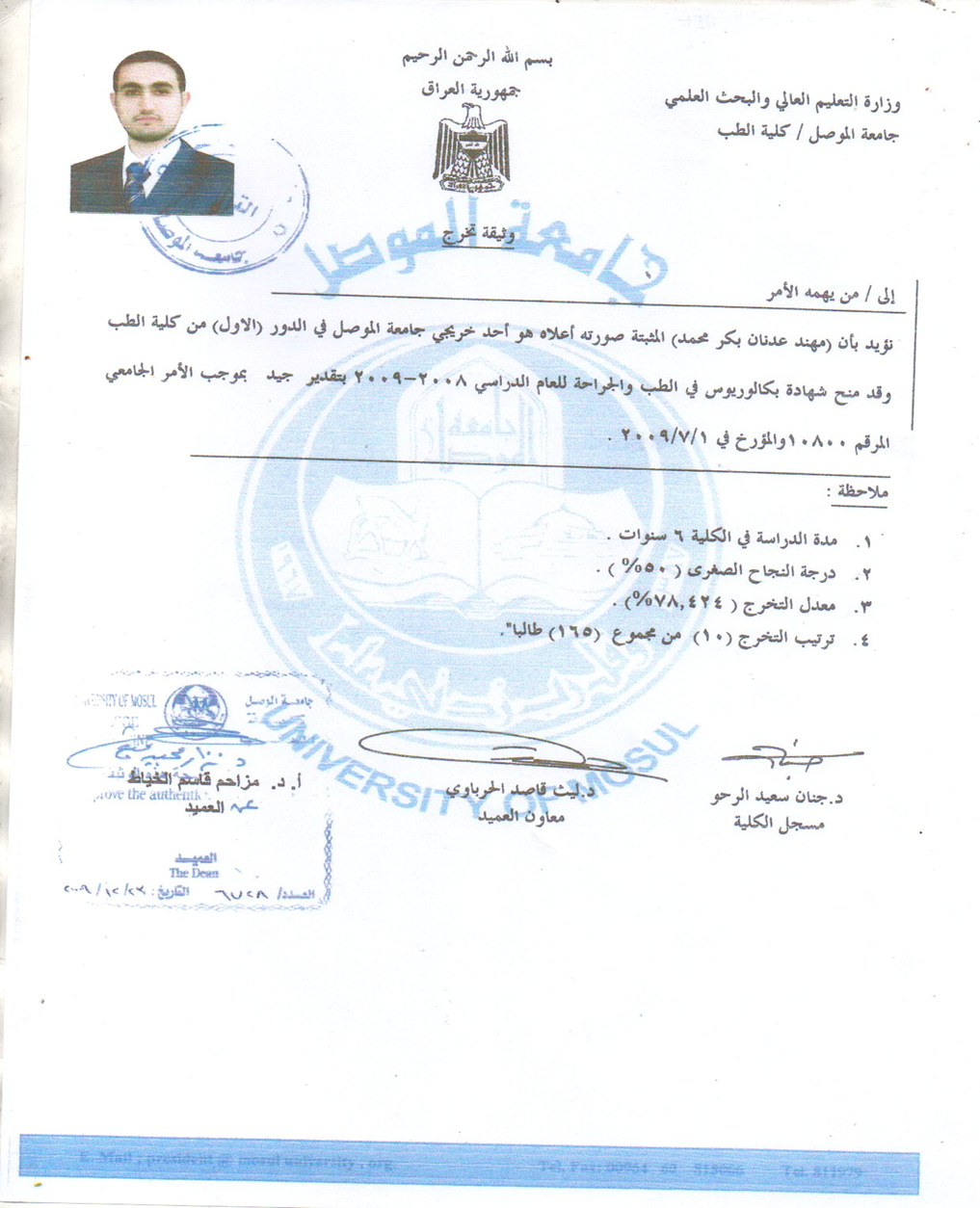 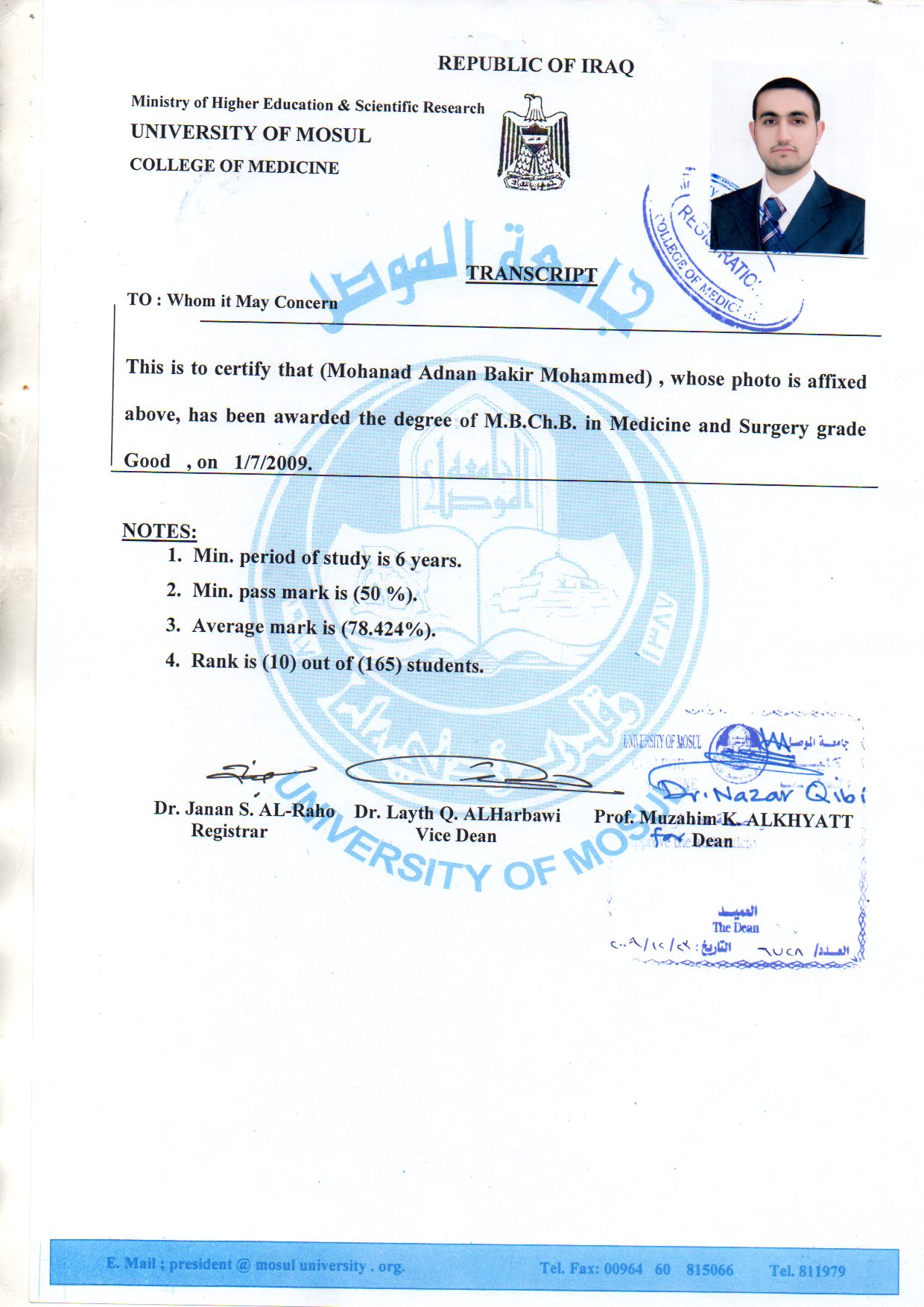 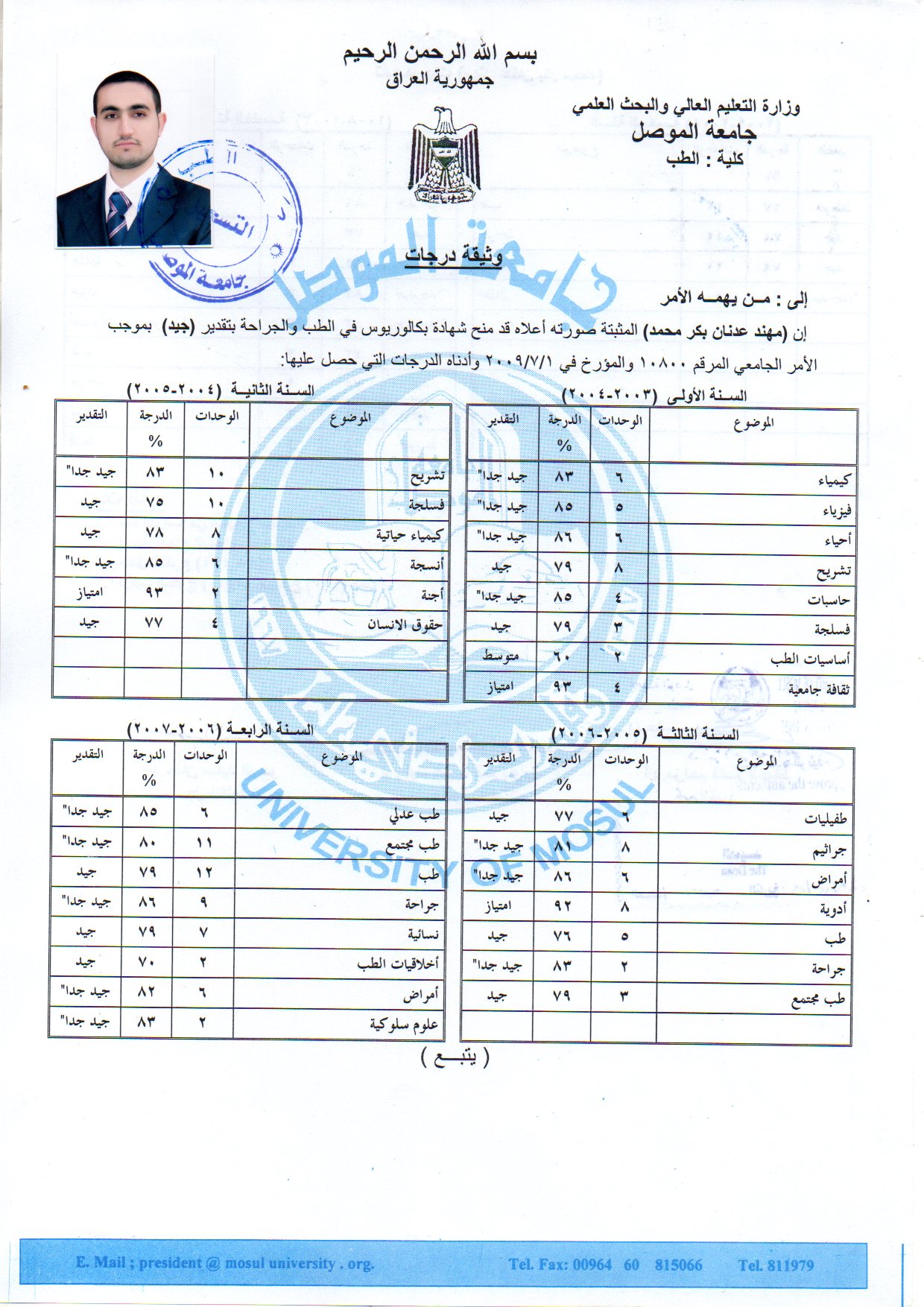 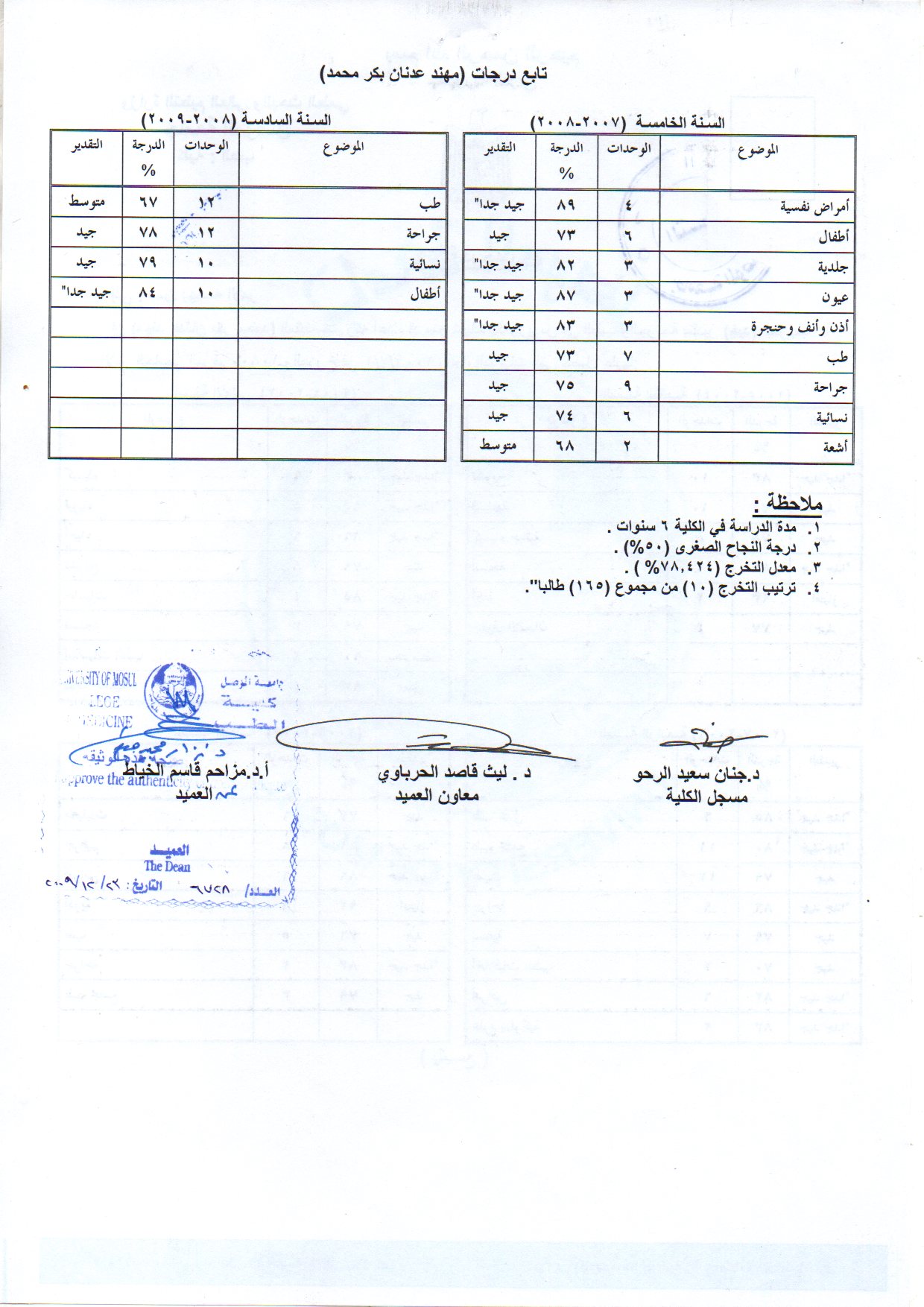 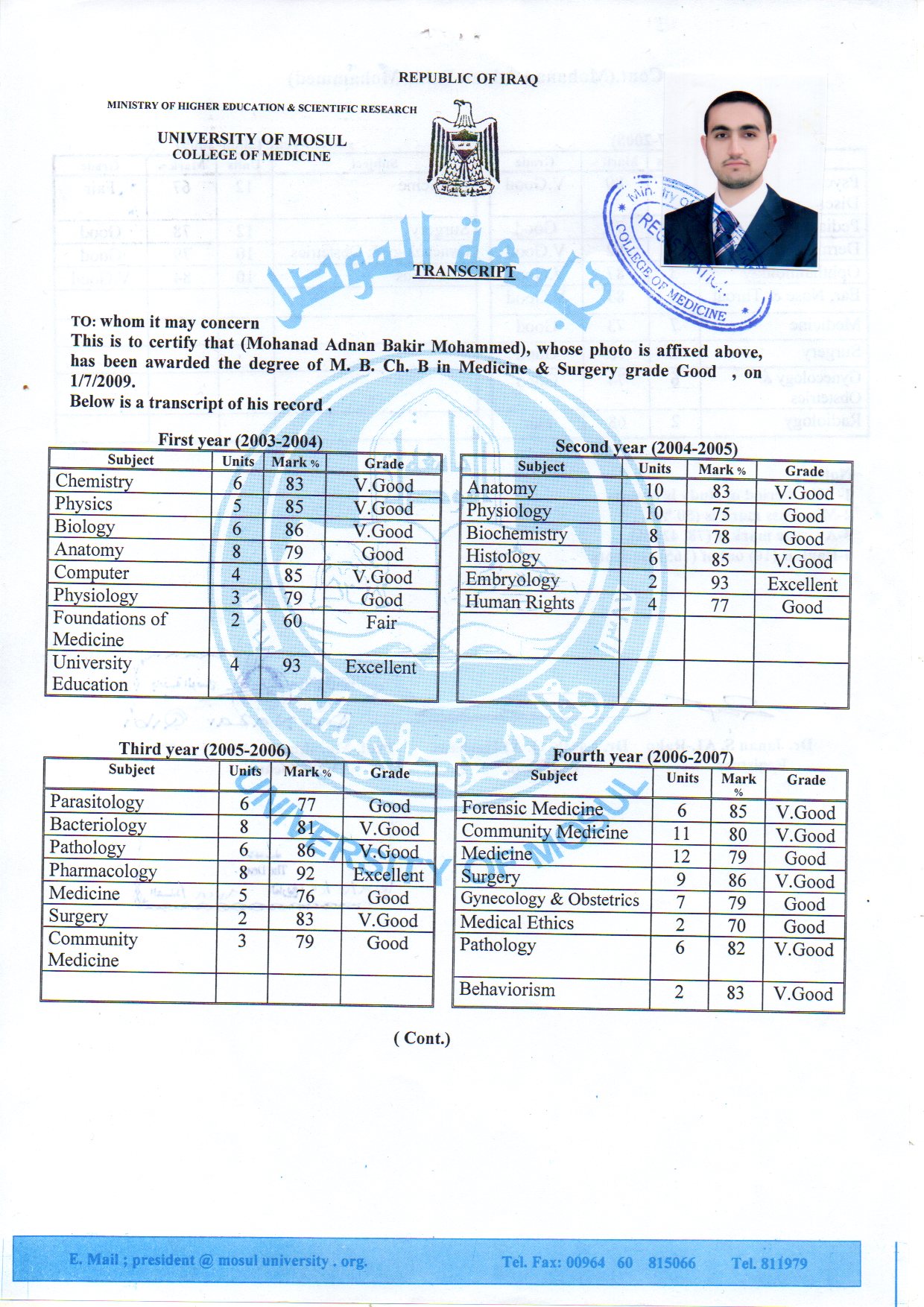 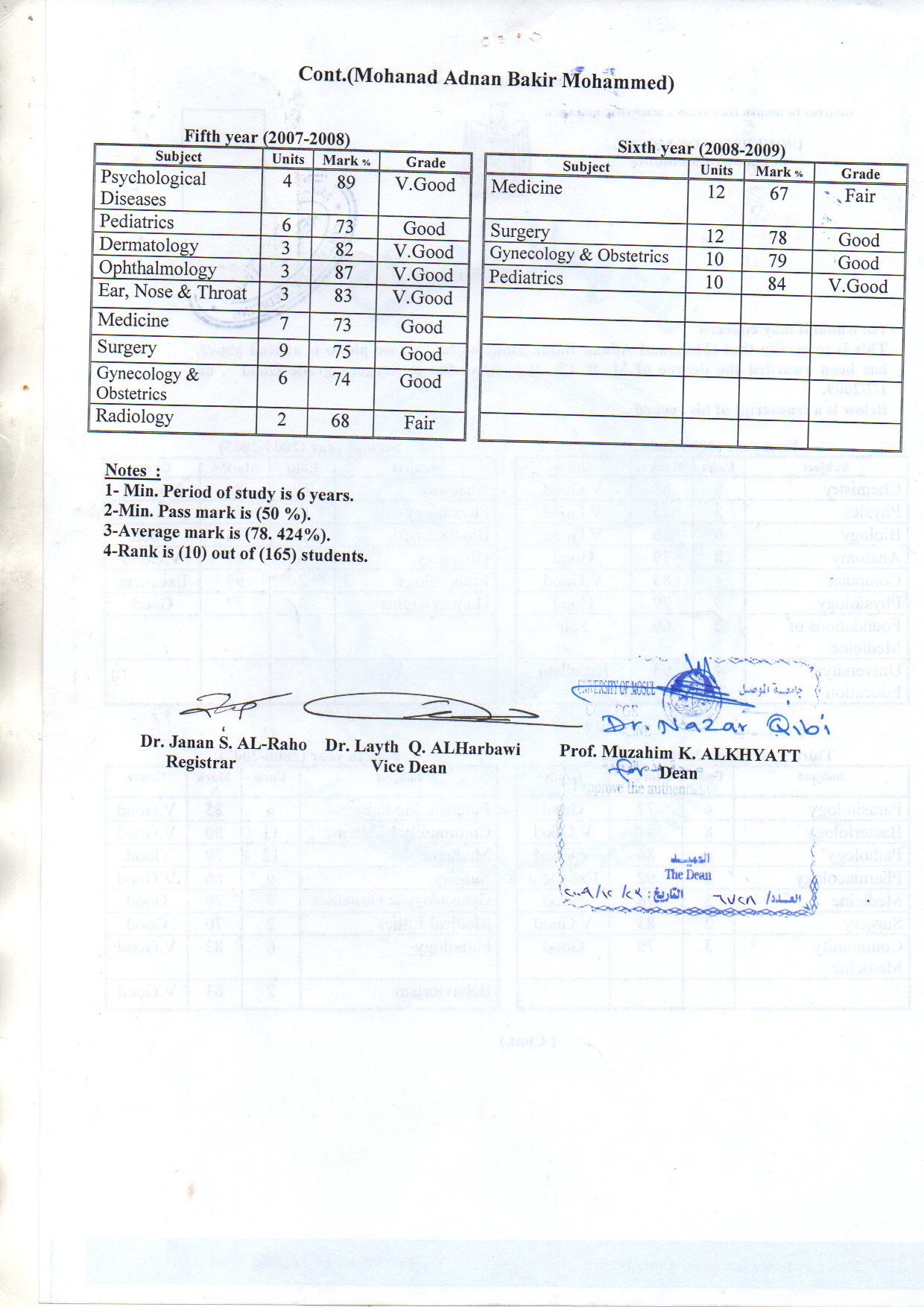 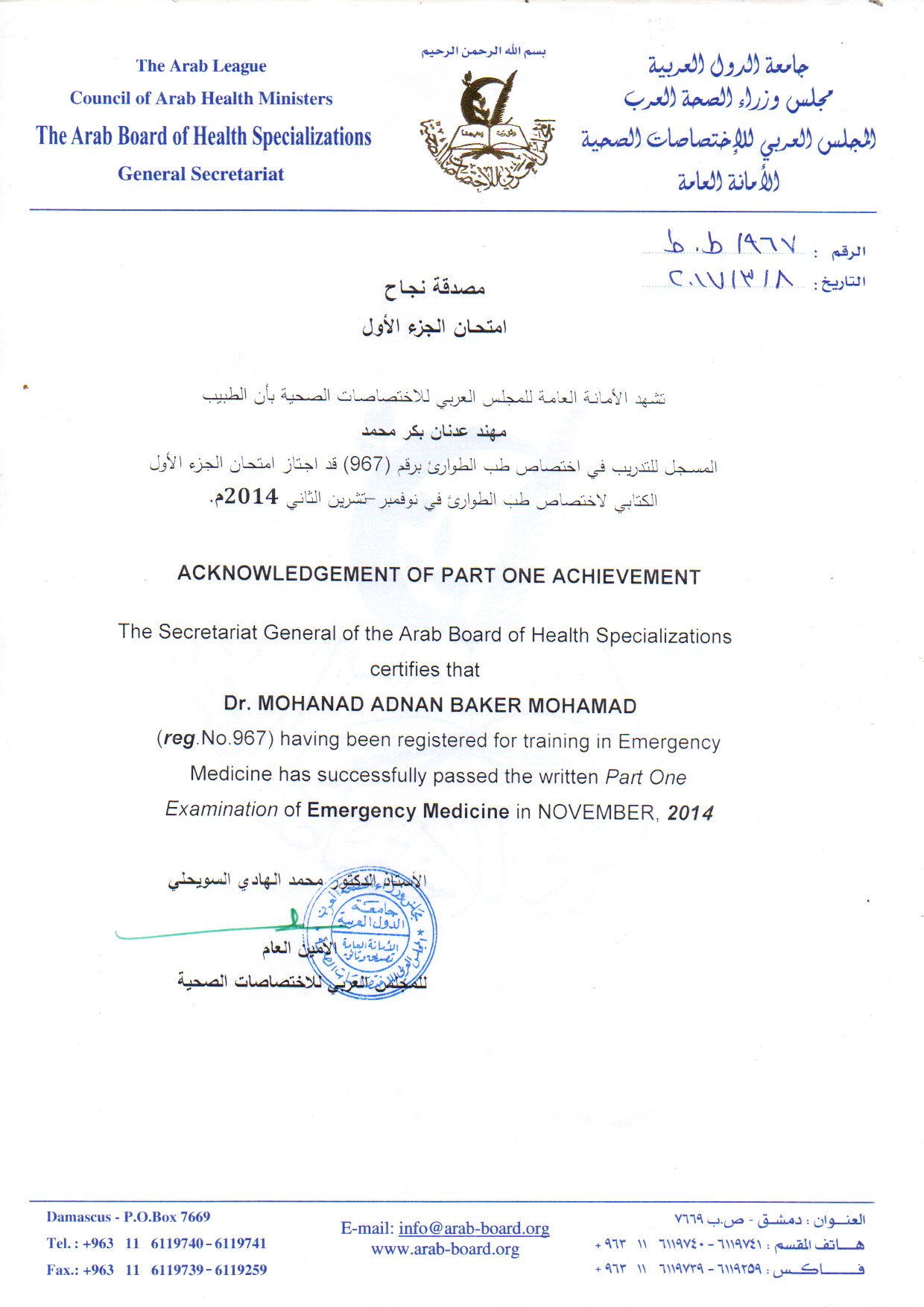 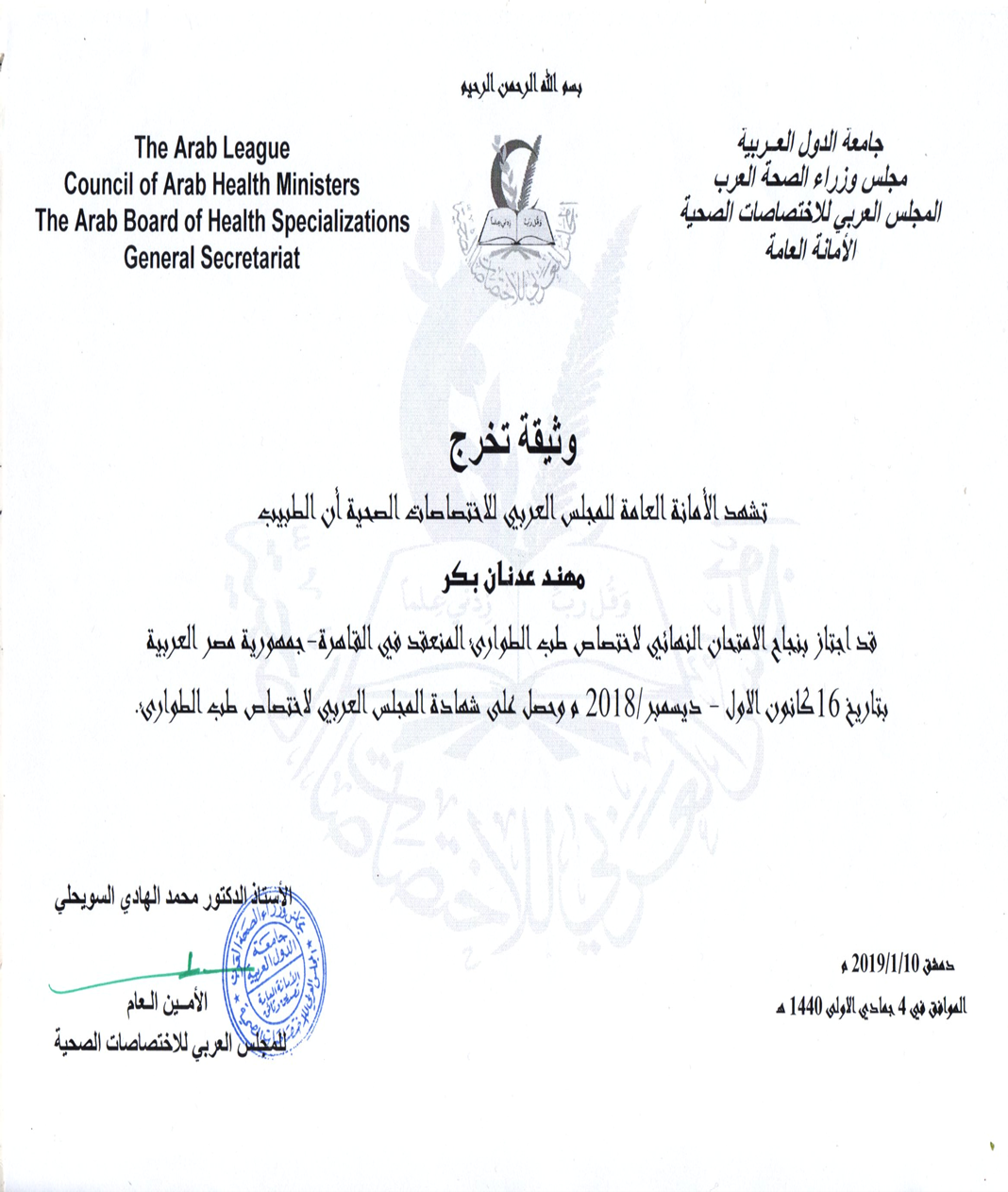 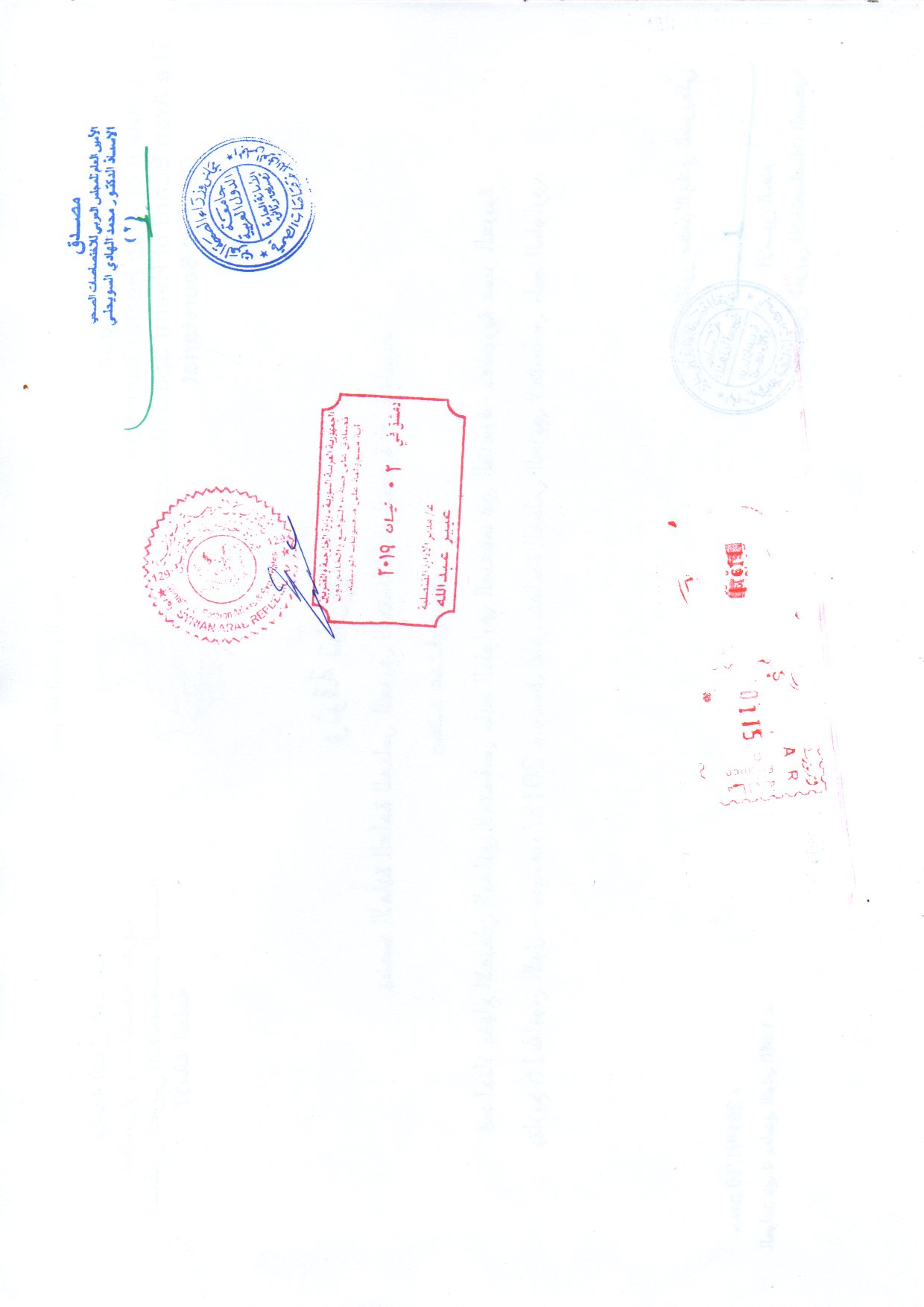 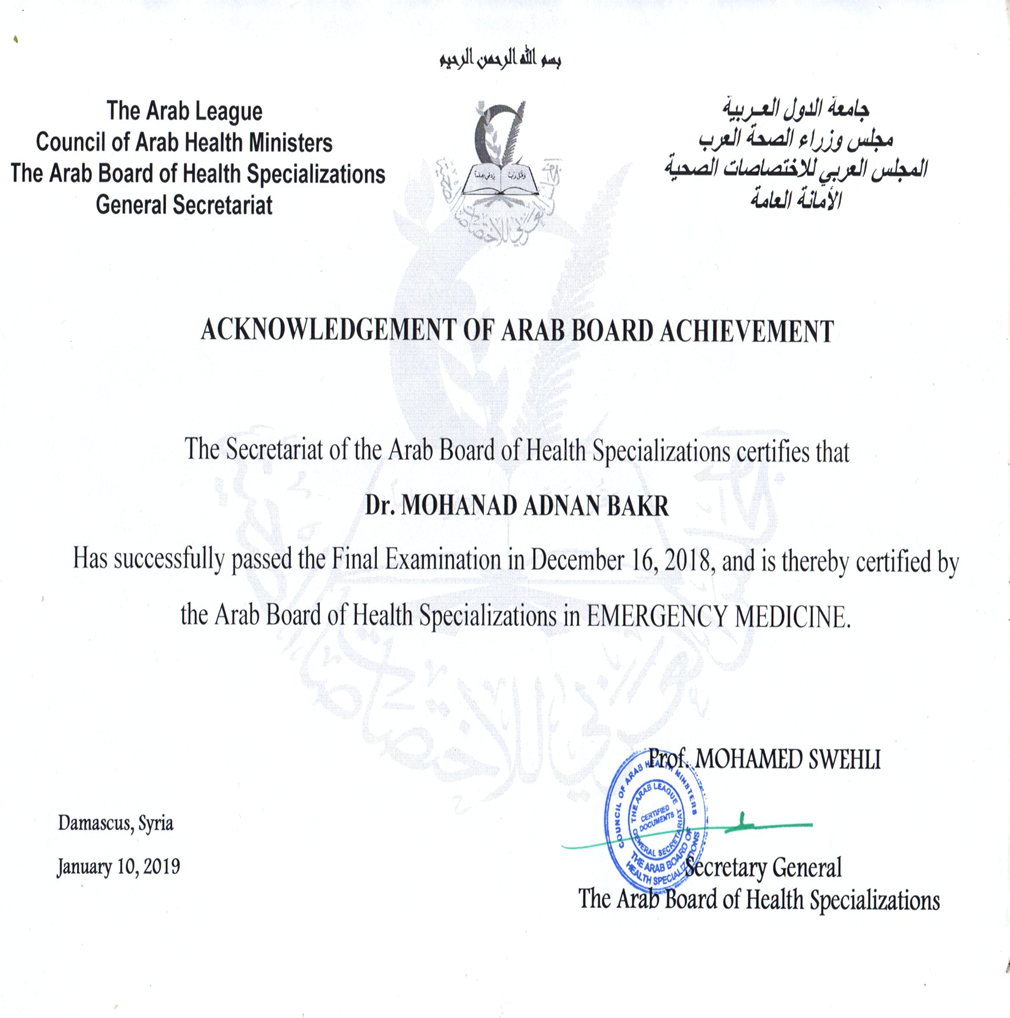 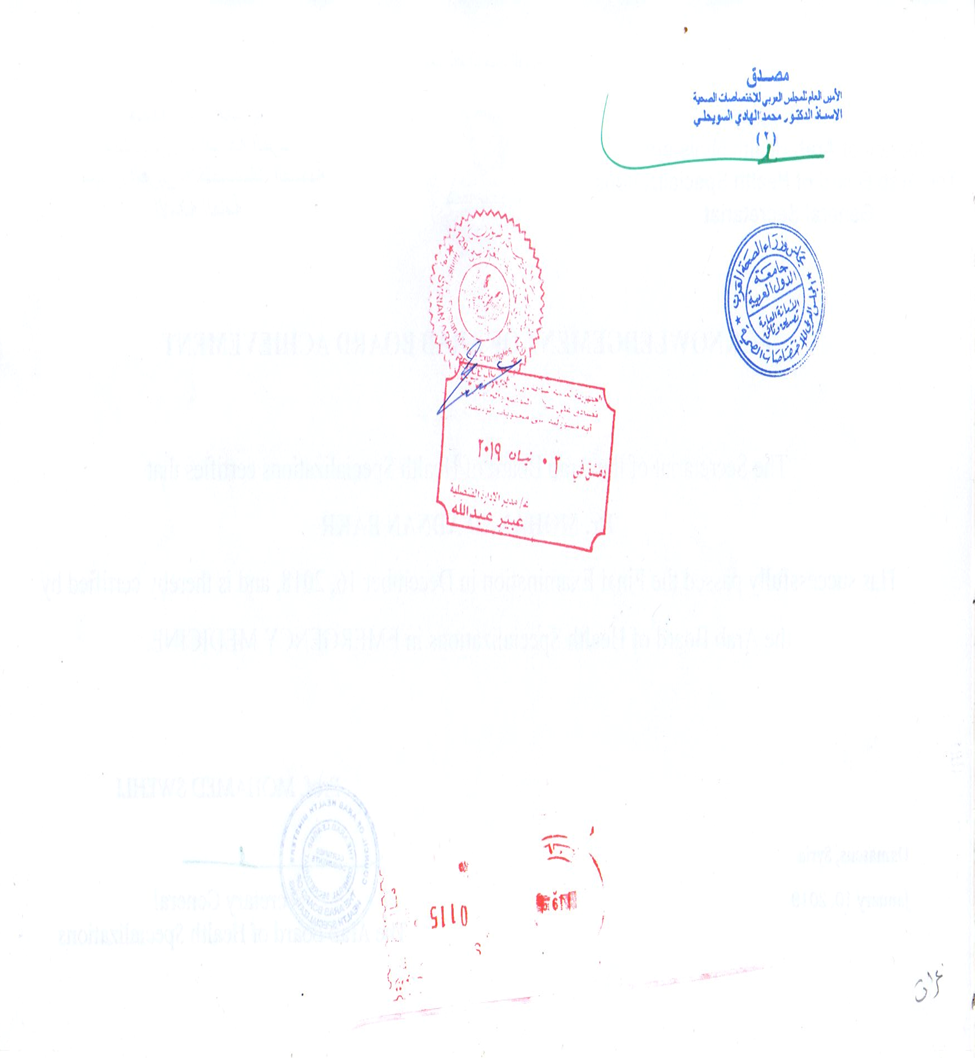 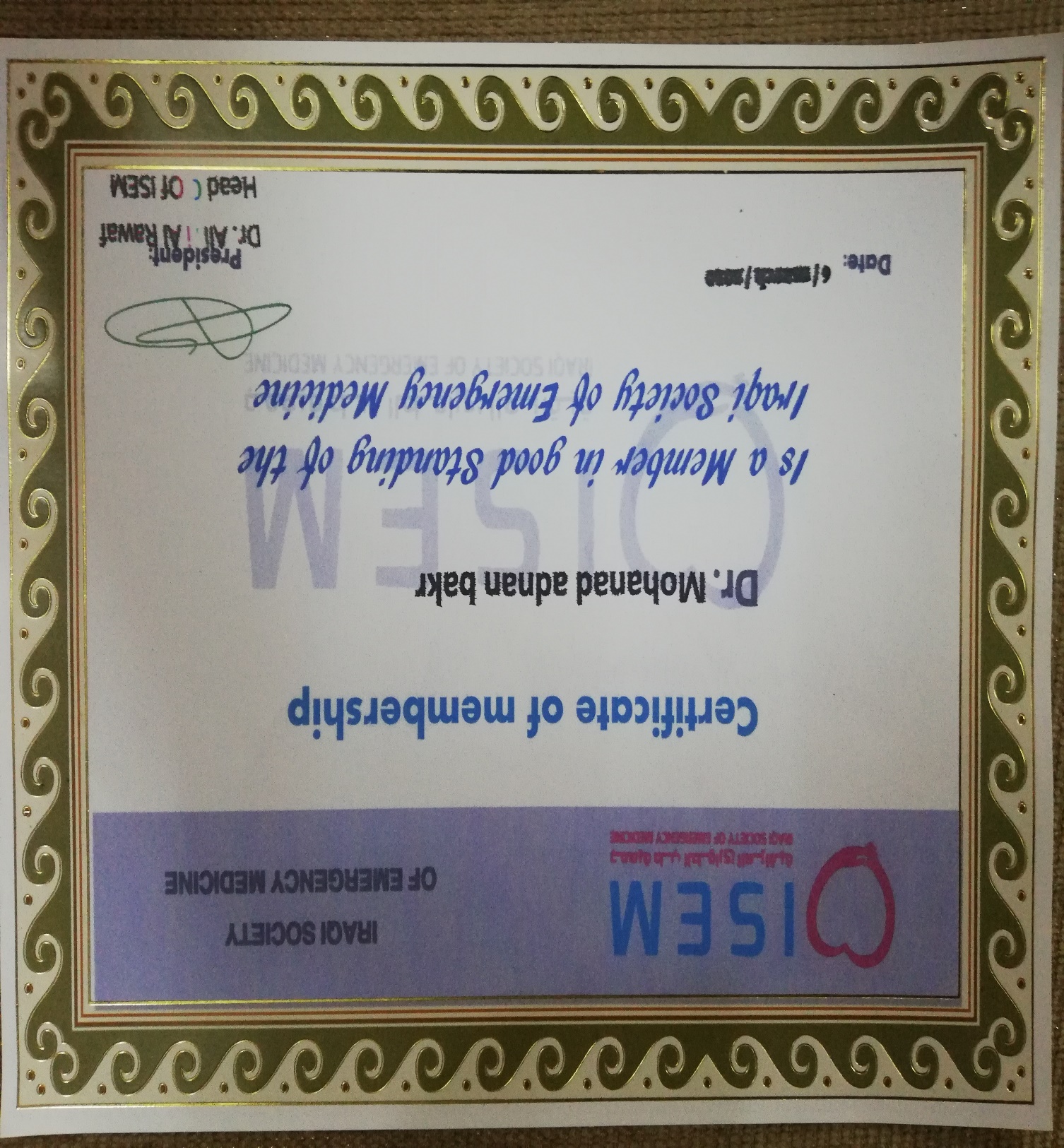 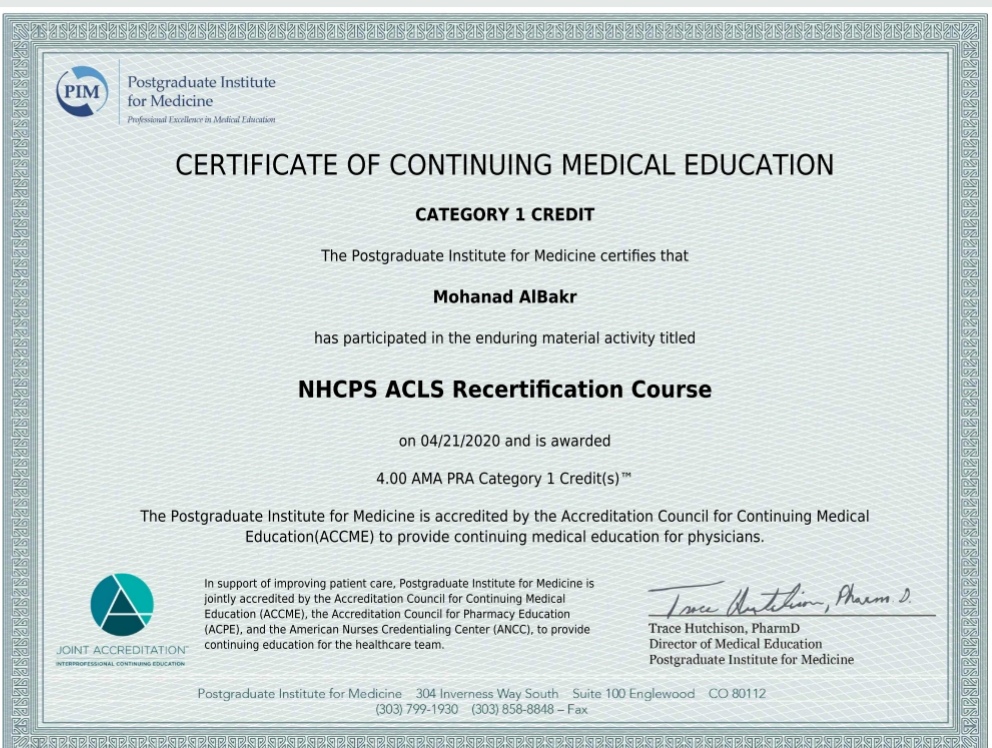 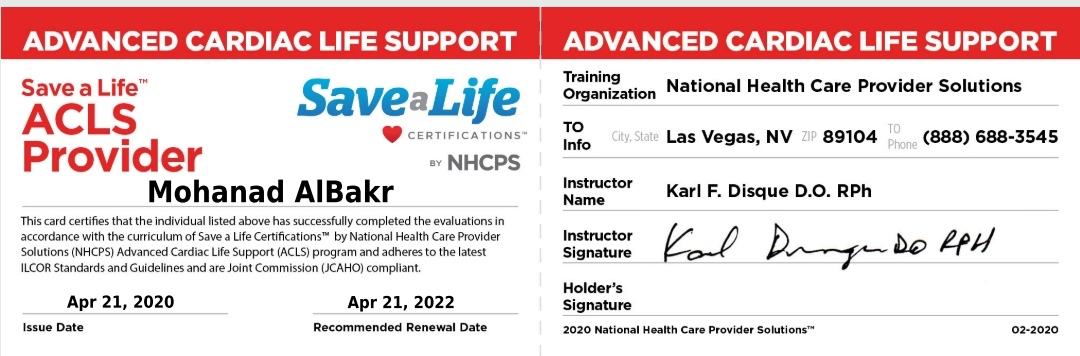 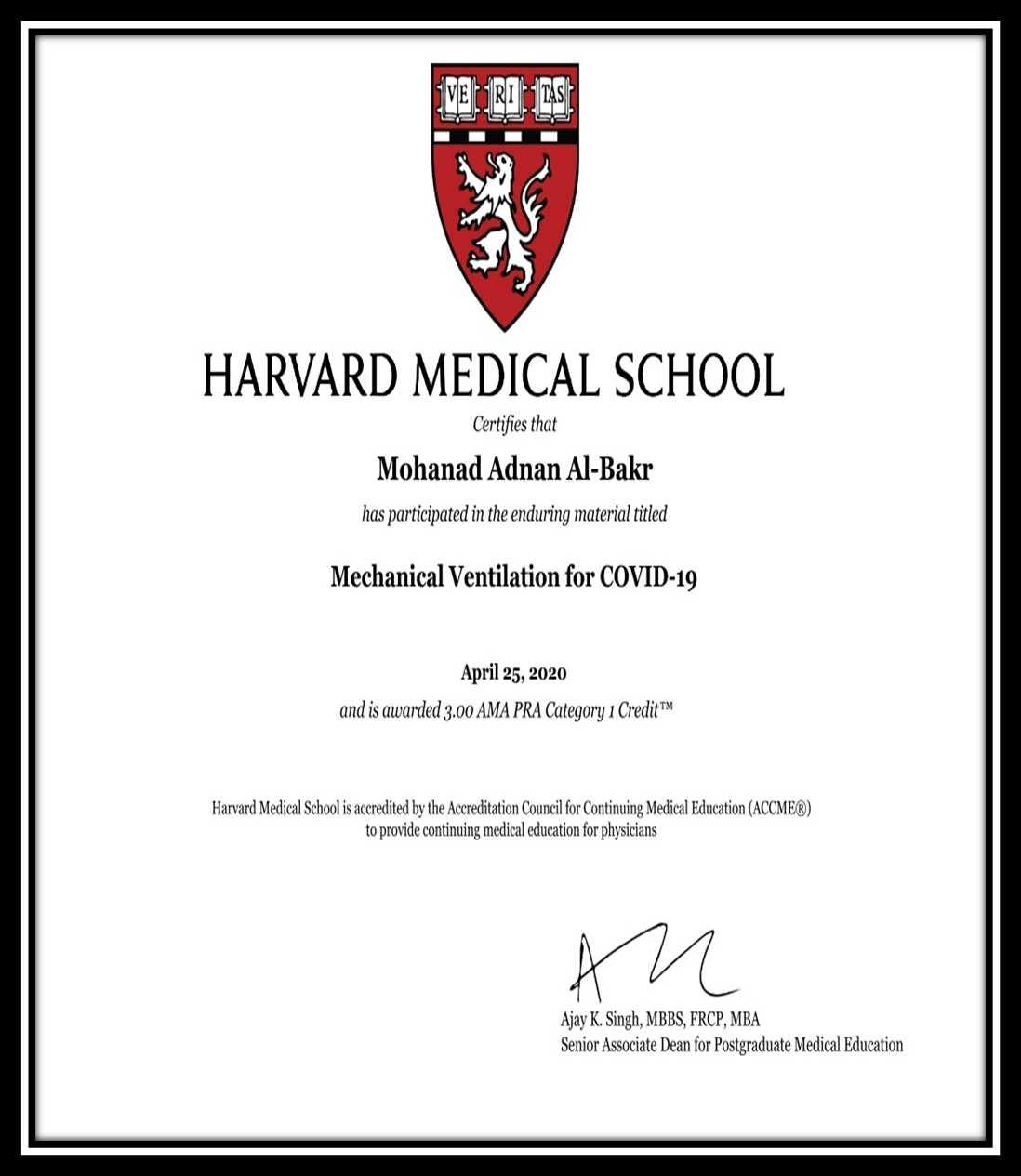 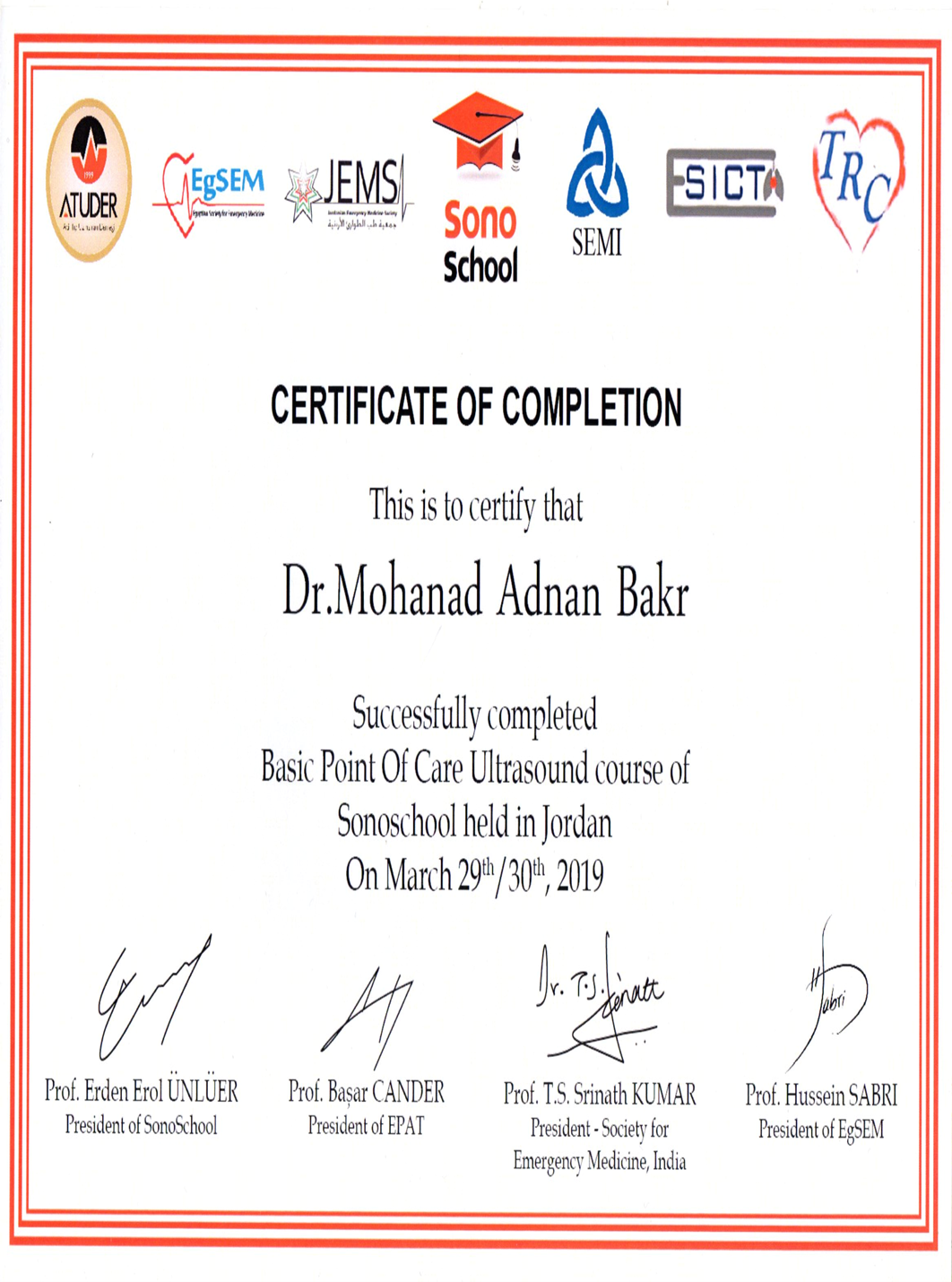 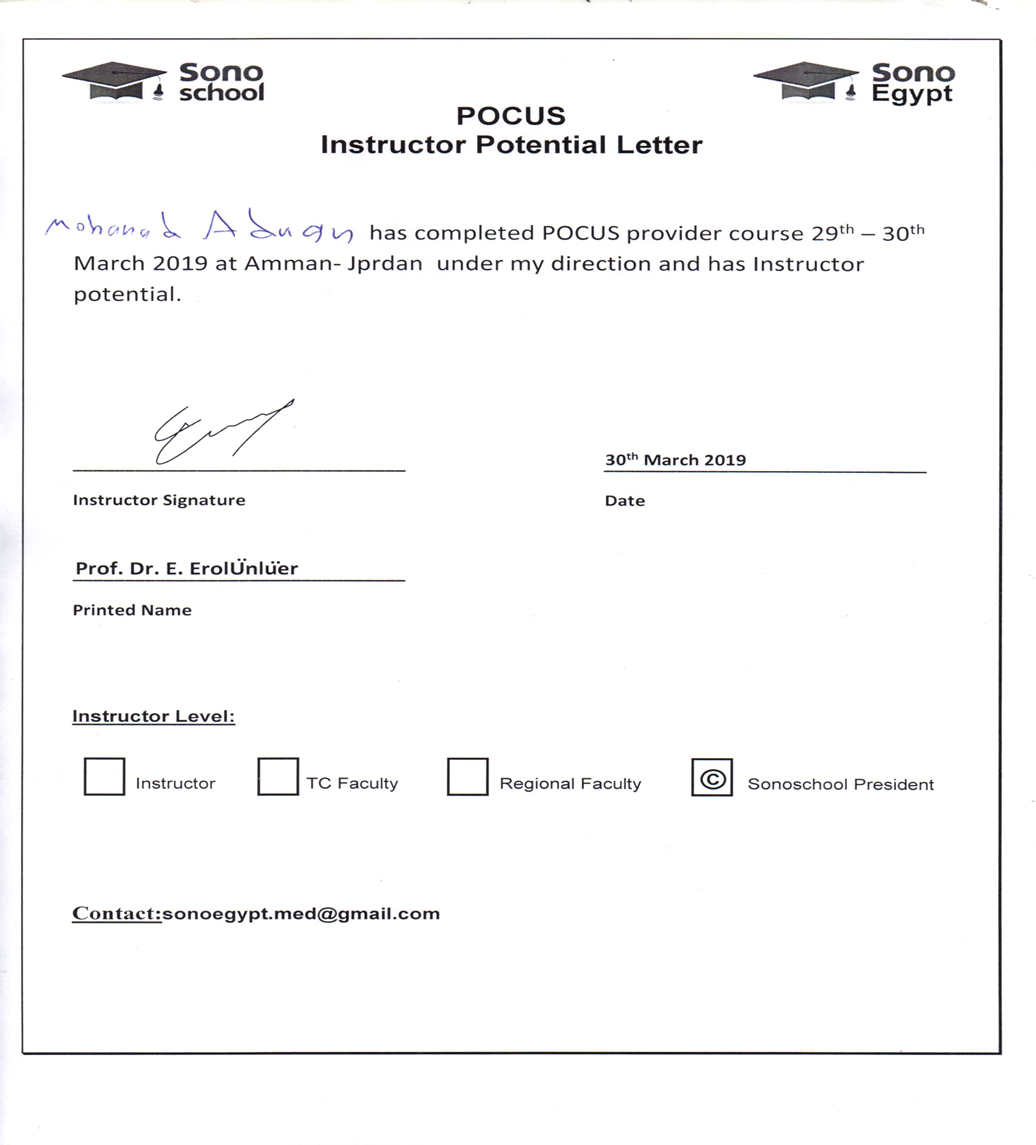 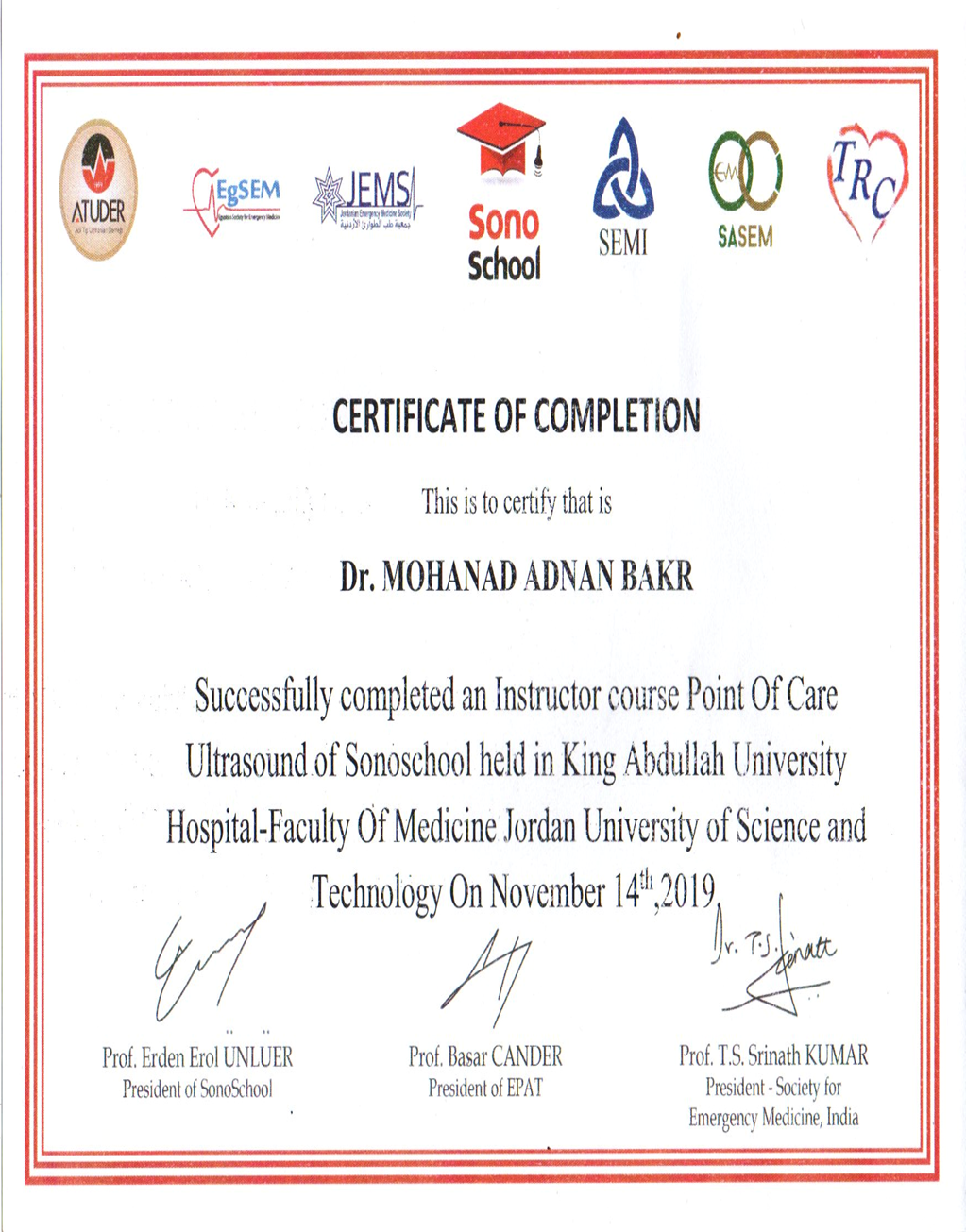 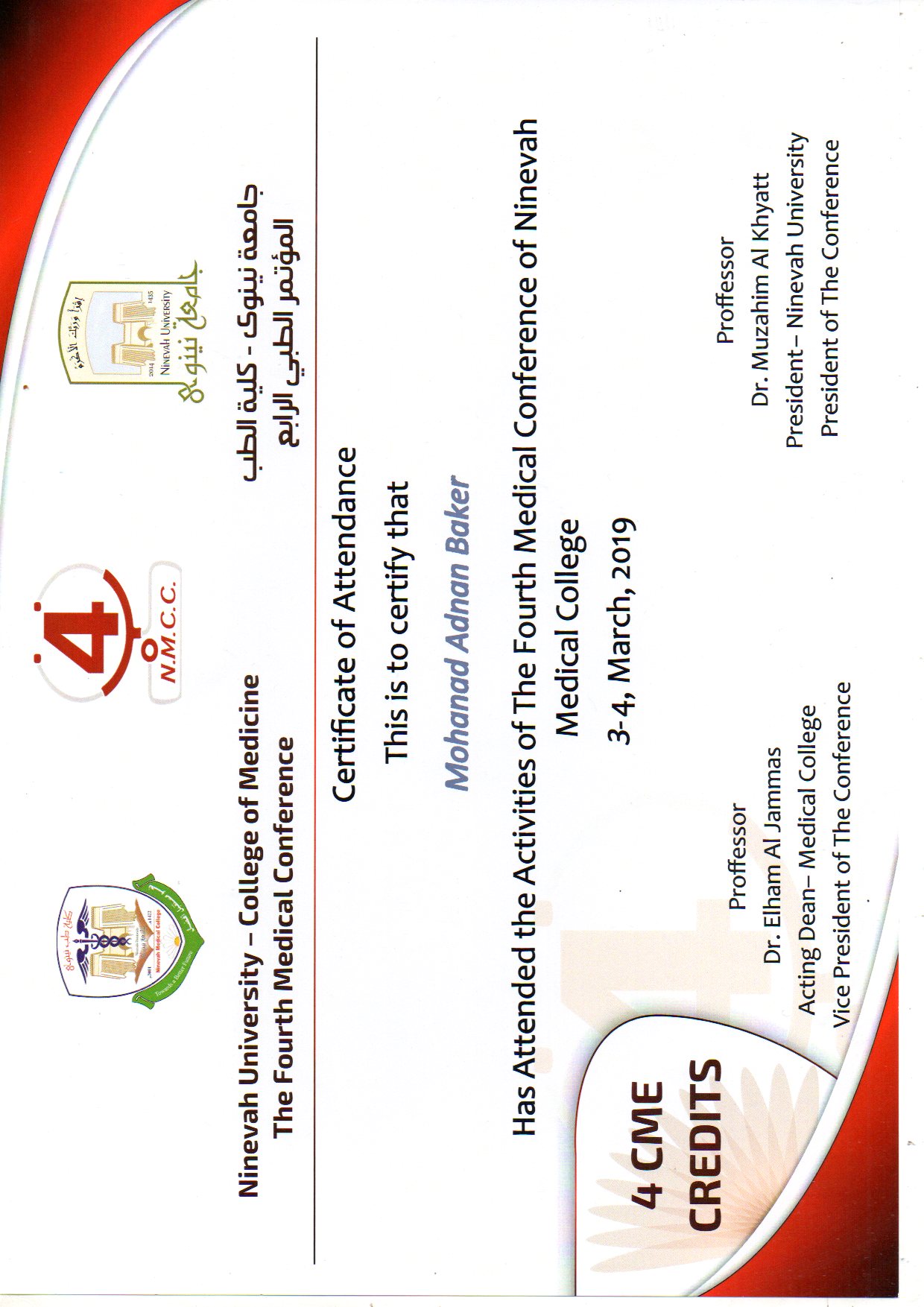 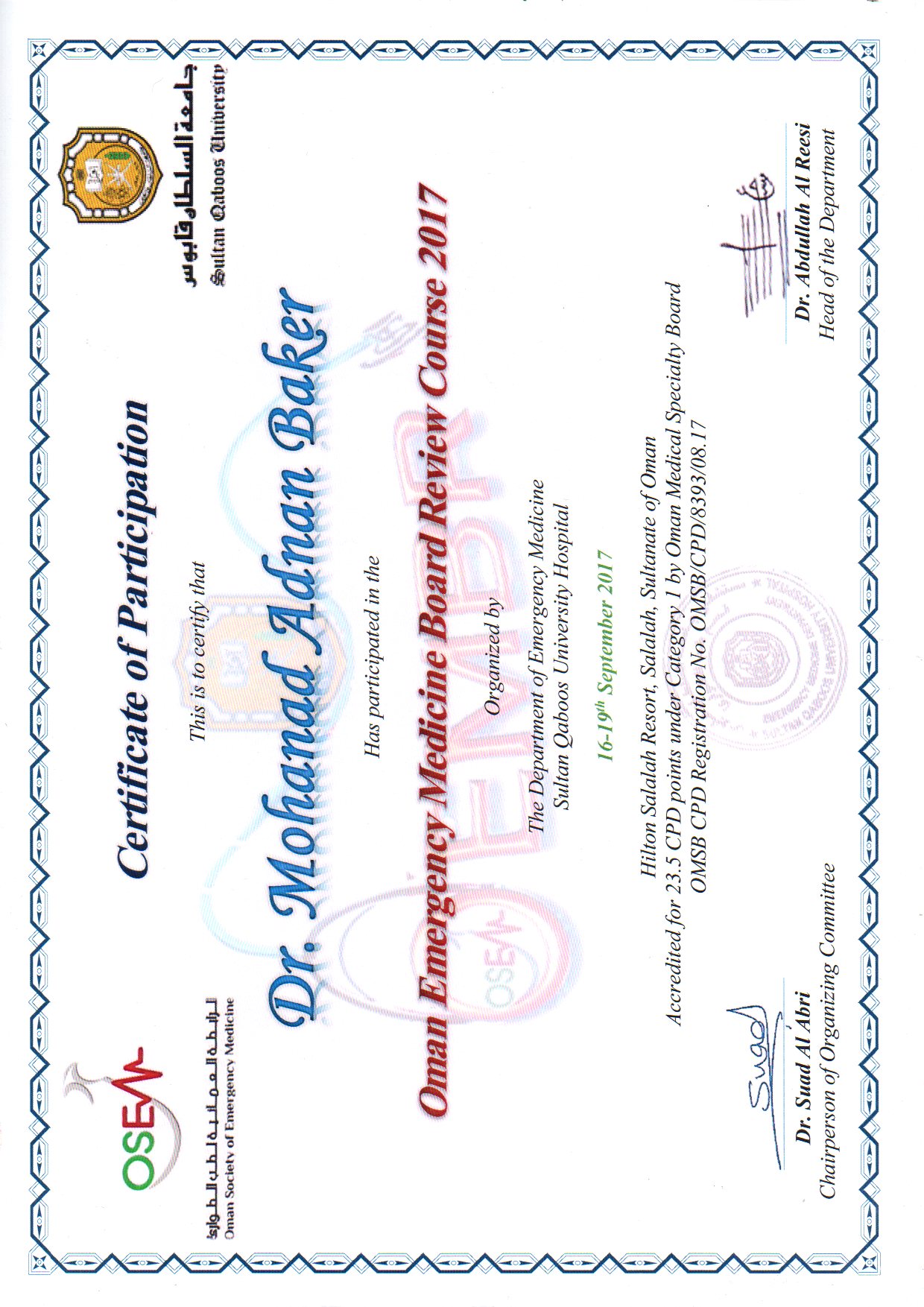 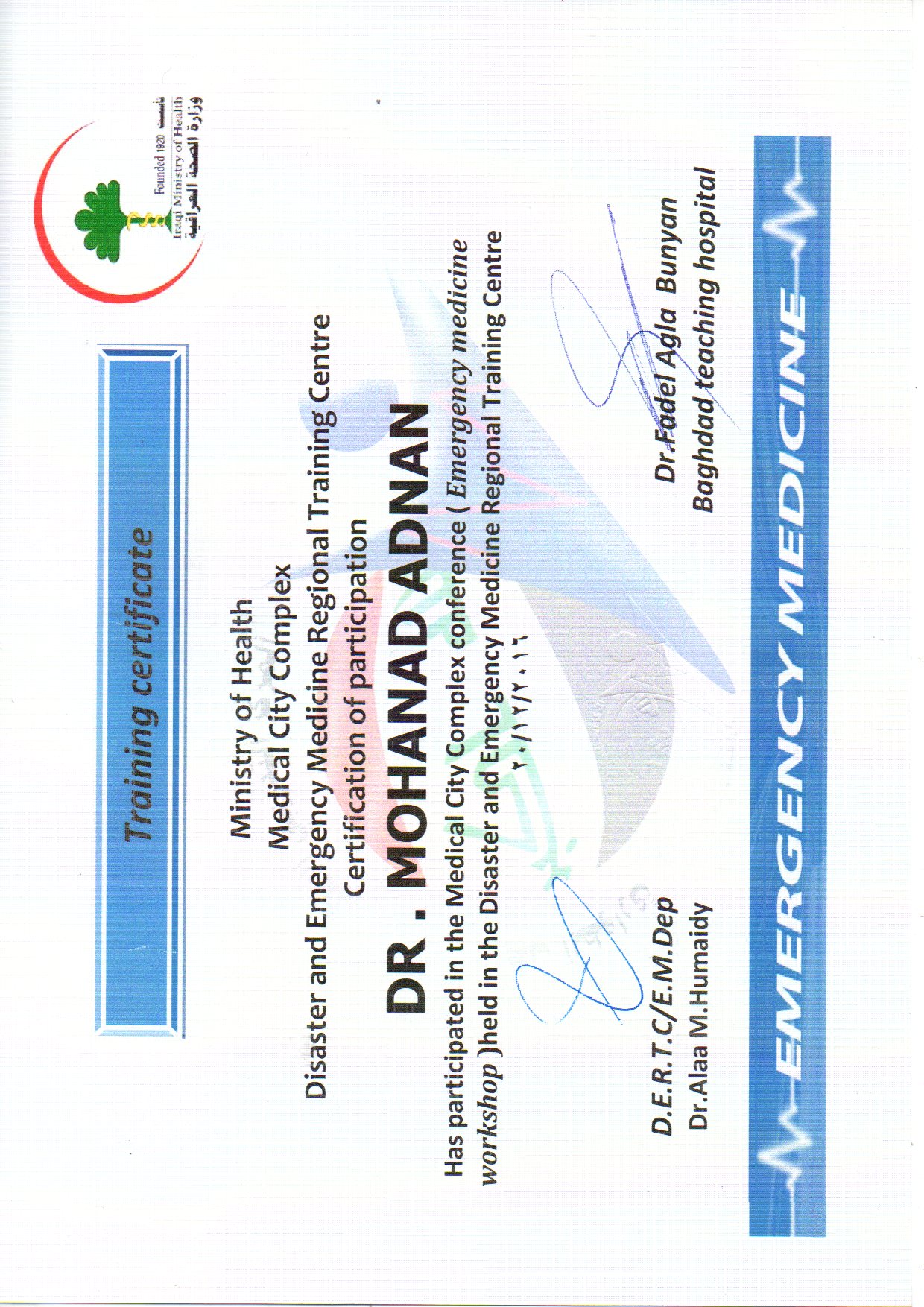 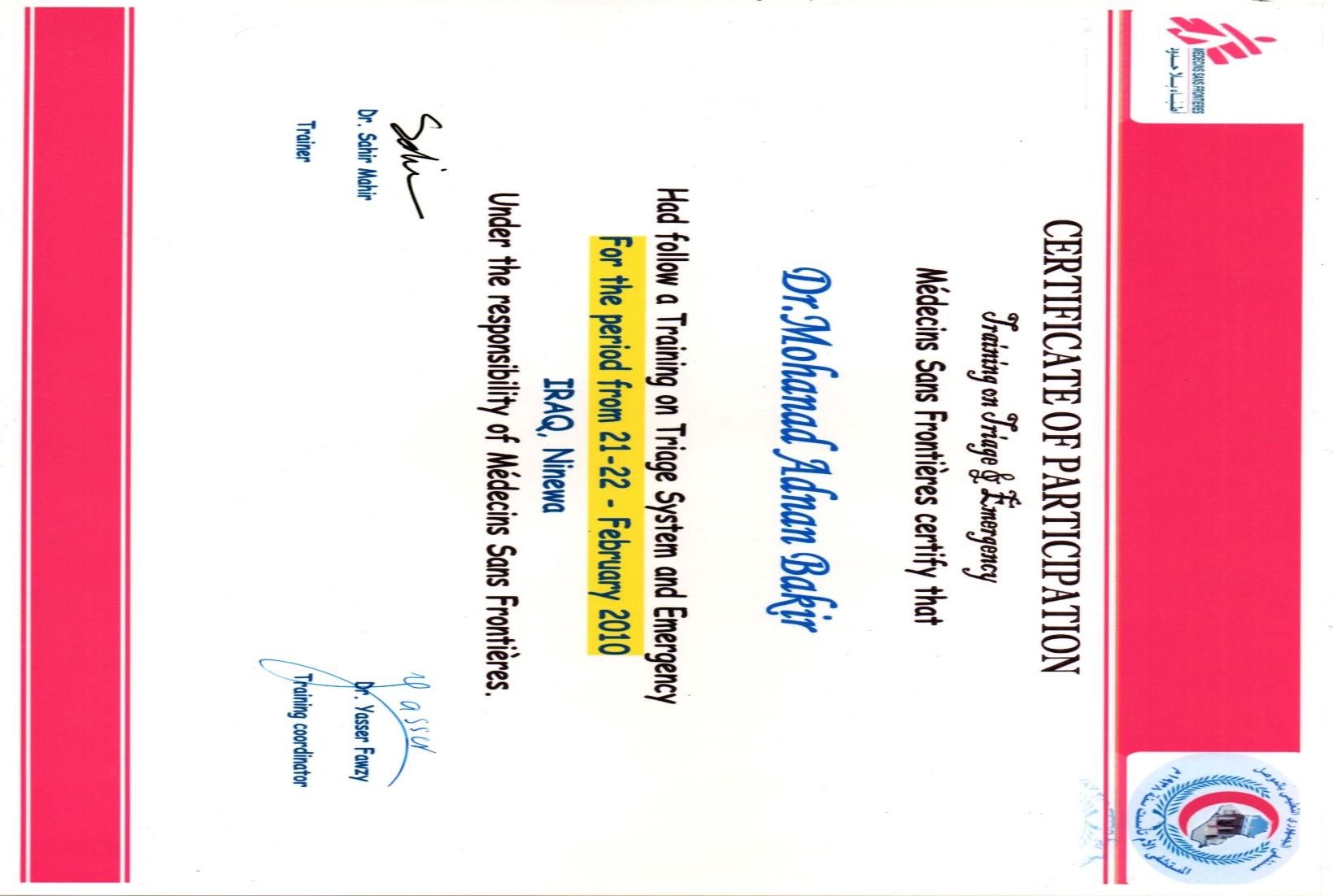 ActivityDatePlaceTriage System & Emergency CourseFebruary 2010Medical City Complex – Mosul / IraqInternational Conference for Emergency Medicine & Emergency Medical Services September 2012Rotana Grand palace – Erbil / Iraq  Emergency Medicine Workshop December 2016Medical City Complex – Baghdad / IraqOman Emergency Medicine Board Review CourseSeptember 2017Hilton Salah Resort – Salah / Sultana of OmanEmirates Society of Emergency Medicine Conference Intensive Care Management workshopDecember 2017Intercontinental Dubai Festival City Hotel – Dubai / UAE University Teaching Methods CourseFebruary 2019Continuing Higher Education Center / University of Mosul / Mosul - IraqPOCUS Basic CourseMarch 2019University of Jordan – Teaching Hospital / Amman / JordanThe Fourth Medical Conference of Nineveh Medical CollegeMarch 2019Nineveh Medical College / Mosul / IraqPreparatory Course for junior doctors / Emergency Medicine ( lecturer and Trainer )October 2019 Al-Zahrawi Teaching Hospital – Directorate of Health / Nineveh / Iraq POCUS Instructor CourseNovember 2019King Abdulla University Hospital – Faculty of Medicine Jordan University of Science and Technology ACLS course April 2020American Postgraduate Institute for Medicine (PIM) & the Accreditation Council of Continuing Medical Education (ACCME) & the Accreditation Council for Pharmacy Education (ACPE) & the American Nurses Credentialing Center(ANCC).Mechanical Ventilation for COVID-19 April 2020Harvard Medical SchoolOnline course for Medical Research & StudiesJuly 2020Iraqi Association for Medical Research & Studies